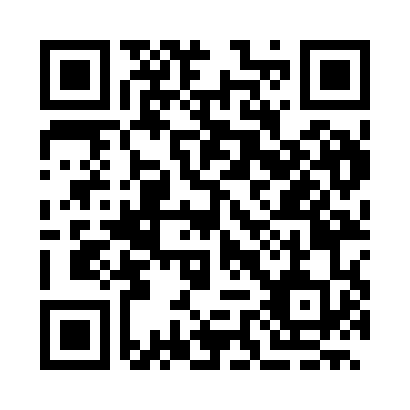 Prayer times for Kalnishte, BulgariaWed 1 May 2024 - Fri 31 May 2024High Latitude Method: Angle Based RulePrayer Calculation Method: Muslim World LeagueAsar Calculation Method: HanafiPrayer times provided by https://www.salahtimes.comDateDayFajrSunriseDhuhrAsrMaghribIsha1Wed4:186:091:126:108:1710:012Thu4:166:071:126:118:1810:023Fri4:146:061:126:128:1910:044Sat4:126:051:126:128:2010:065Sun4:106:031:126:138:2110:086Mon4:086:021:126:148:2210:097Tue4:066:011:126:148:2310:118Wed4:046:001:126:158:2510:139Thu4:025:591:126:168:2610:1410Fri4:005:571:126:168:2710:1611Sat3:595:561:126:178:2810:1812Sun3:575:551:126:188:2910:1913Mon3:555:541:126:188:3010:2114Tue3:535:531:126:198:3110:2315Wed3:515:521:126:198:3210:2516Thu3:505:511:126:208:3310:2617Fri3:485:501:126:218:3410:2818Sat3:465:491:126:218:3510:2919Sun3:455:481:126:228:3610:3120Mon3:435:471:126:228:3710:3321Tue3:425:461:126:238:3810:3422Wed3:405:451:126:248:3910:3623Thu3:395:451:126:248:4010:3724Fri3:375:441:126:258:4110:3925Sat3:365:431:126:258:4210:4026Sun3:345:421:126:268:4310:4227Mon3:335:421:136:268:4410:4328Tue3:325:411:136:278:4510:4529Wed3:305:401:136:278:4610:4630Thu3:295:401:136:288:4610:4831Fri3:285:391:136:288:4710:49